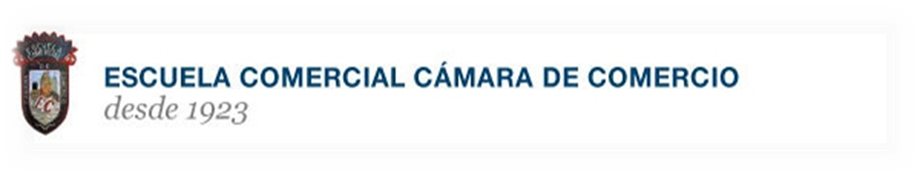 Tareas Asignatura ECONOMÍAProfa. MYRIAM GALVÁNPeriodos:Semana (1) 22-24 de agostoLos alumnos elaborarán ejercicios y casos prácticos para cada temaSemana (2) 29-31 de agostoLos alumnos responderán la guía temática en su cuaderno de notasSemana (3) 5-7 de septiembre 2017Los alumnos deberán realizar una visita al Museo Interactivo de Economía (MIDE) para desarrollar una práctica especial.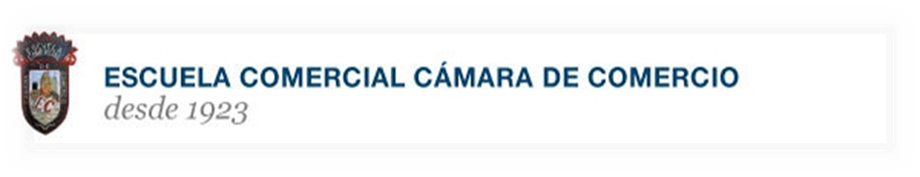 Tareas Asignatura: ESTRUCTURA ECOCNÓMICA DE MÉXICOProfa. MYRIAM GALVÁNPeríodos:Semana (1) 22-24 de agostoElaborar el temario, bibliografía y encuadre en el cuaderno.Desarrollar un mapa mental en el cuaderno de notas con ilustraciones, a partir del concepto de ESTRUCTURA.Investigar sobre la organización de alguna de las secretarías del Estado mexicano.Elaborar un comic señalando las características de cada modo de producción, presentados en clase.          Semana (2) 29-31 de agostoElaborar un pequeño ensayo sobre la lectura “Modos de producción”Señalar en notas del cuaderno los conceptos de estructura; función y tejido social.Ejemplificar en el cuaderno de notas los tipos de movilidad interna y externa que se exponen en clase, señalando casos concretos en un mapa de la República mexicanaIlustrar el cuaderno con ejemplos de Pirámides poblacionales, señalando ejemplos mostrados en clase.Semana (3) 5-7 de septiembre 2017Identificar en un cuadro sinóptico las principales teorías demográficas.Identificar el concepto de regionalización y zona geoeconómicaElaborar guía e ilustrar los mapas mentales y conceptuales desarrollados en clase. Evaluación del desarrollo del curso en sesión plenaria.